                               ALCALDIA MUNICIPAL DE SAN SANTA ROSA DE LIMA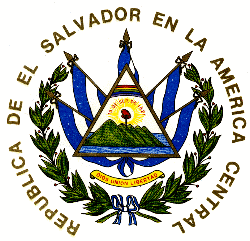 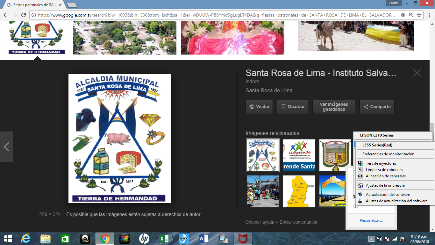                                              PLAN ANUAL OPERATIVO 2019		           INFORME MENSUAL DE CUMPLIMIENTO DE METASUNIDAD ORGANIZATIVA: 	     CULTURA Y DEPORTES.	MES REPORTADO:		      DE  DICIEMBRE   2019META No. 1MANTENER UNA ESCUELA DE FUTBOL CON 5 NIVELES QUE LES PERMITA  LOS NIÑOS Y NIÑAS LA PRACTICA DE FUTBOLREPORTE MENSUAL DE ASISTENCIA DE ENTRENAMINETOS NIVEL 1-5	EDADES DE 7 A 17 AÑOS…………………….	21 DE ASISTENCIA PROMEDIOPARTIDOS REALIZADOS:    2   PARTIDOS REALIZADOS CON DIFERENTES ESCUELAS.META No. 2COORDINAR LA EJECUCION DE TORNEOS DE FUTBOL EN LOS DIFERENTES COMUNIDADES DEL MUNICIPIO DE SANTA ROSA DE LIMA.21 ACTIVIDADES REALIZADAS DURANTE EL MES:  META No. 3COORDINAR LA ORGANIZACIÓN CON LAS DIFERENTES INSTITUCIONES SOBRE LAS ACTIVIDADES CULTURALES Y DEPORTIVAS A REALIZAR   ACTIVIDADES REALIZADAS DURANTE EL MES:    FECHA			LUGAR			                           INSTITUCION ENTREGA DE UNIFORME AL EQUIPO UNION MOJONEÑA CANTON LOS MOJONES 06 DE DICIEMBRE 2019.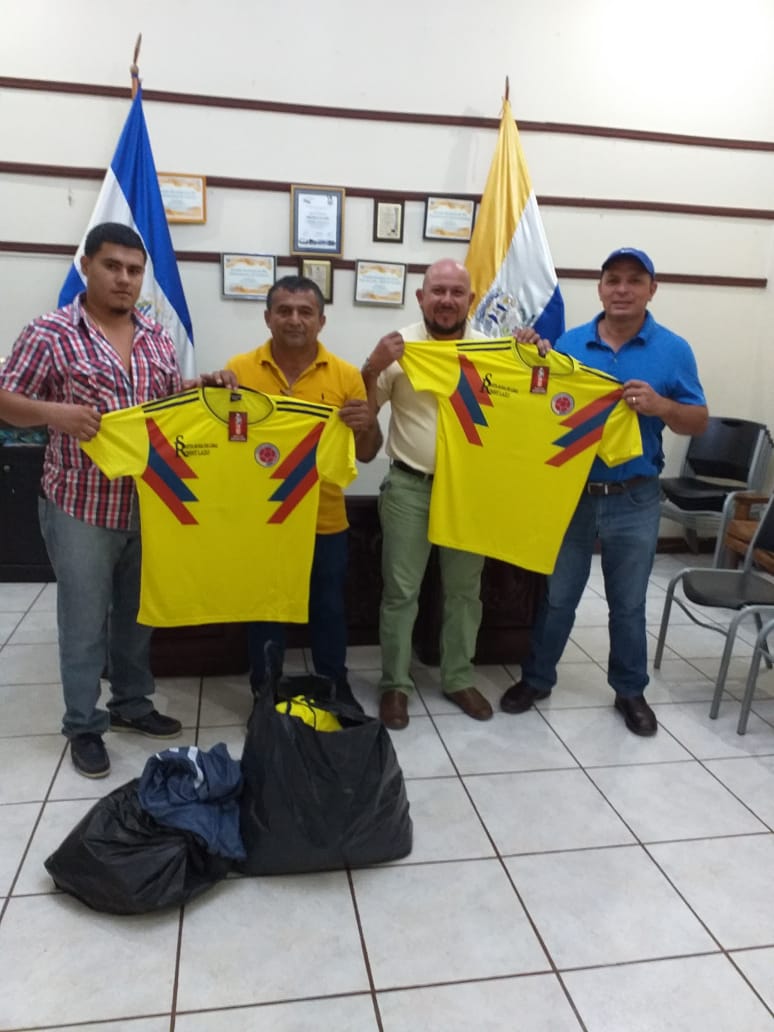 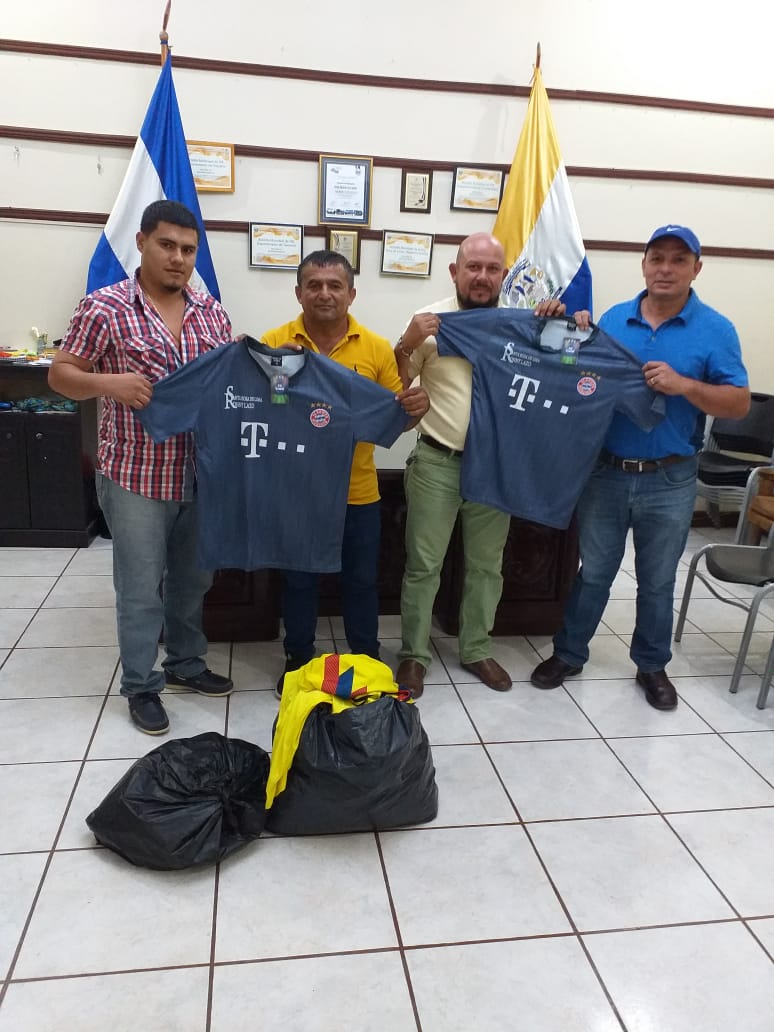 ENTREGA DE UNIFORME AL EQUIPO CD ROBLE COL LOS SANTOS  SANTA ROSA  DE LIMA  20 DE DICIEMBRE 2019.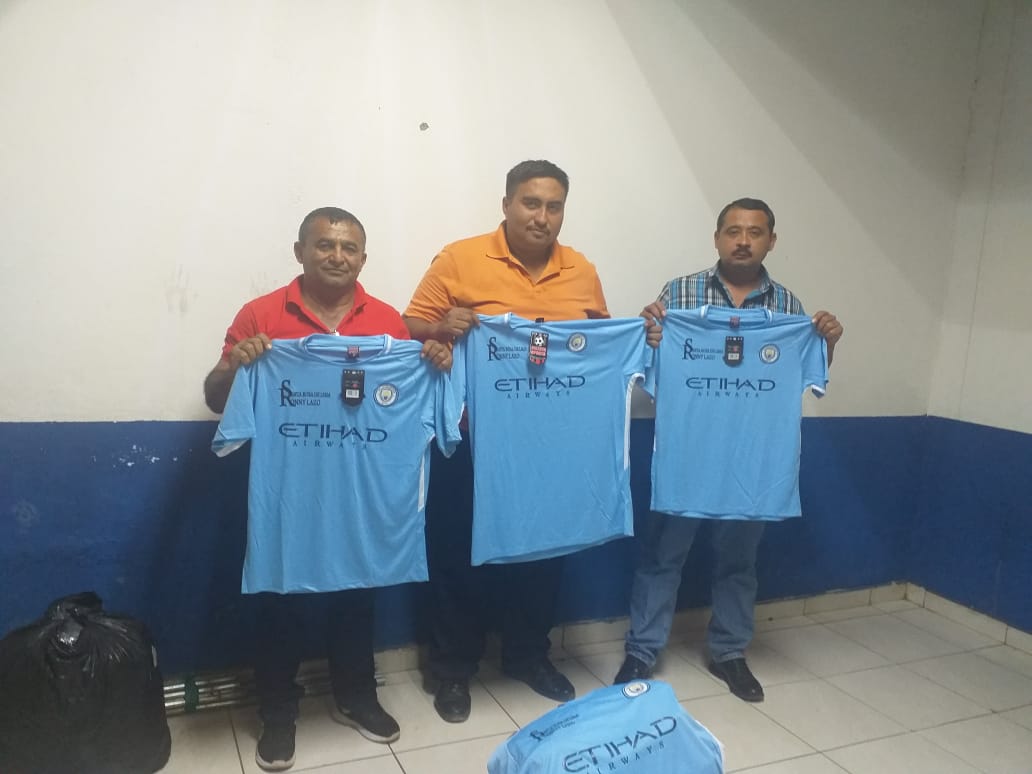 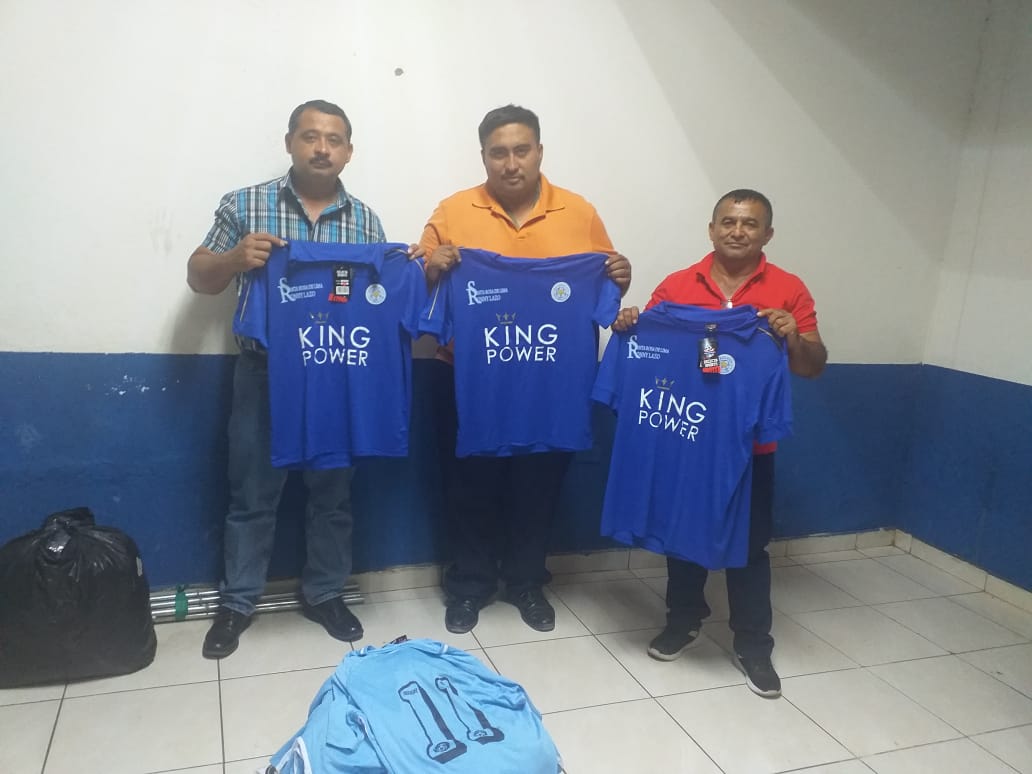 ENTREGA DE UNIFORME AL EQUIPO CD GREMIO COL. SINAI SANTA ROSA DE LIMA 26 DE DIEMBRE 2019.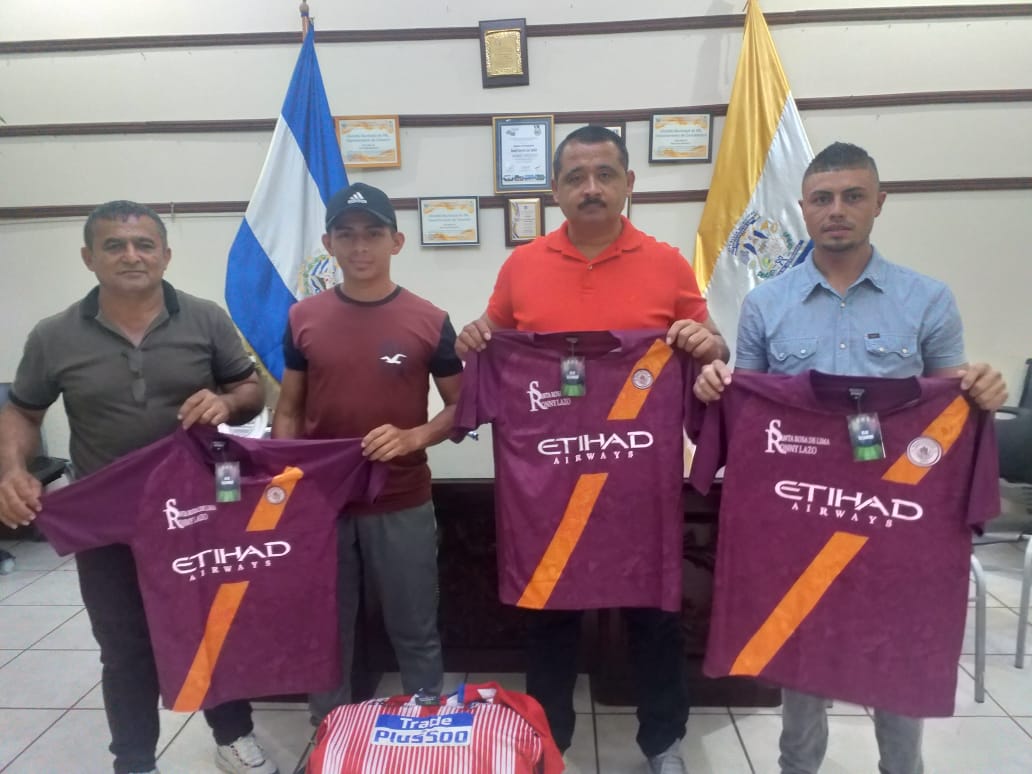 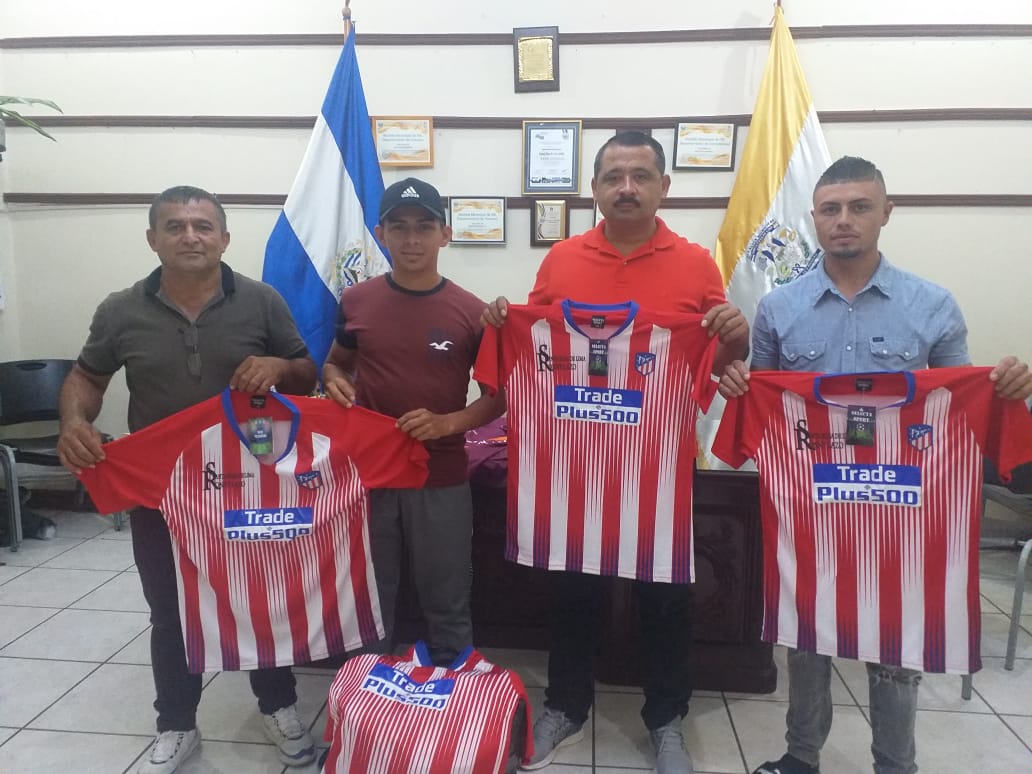 ENTREGA DE TROFEO Y PREMIO PARA EL PRIMER LUGAR DE FUTBOL RAPIDO 28 DE DICIEMBRE 2019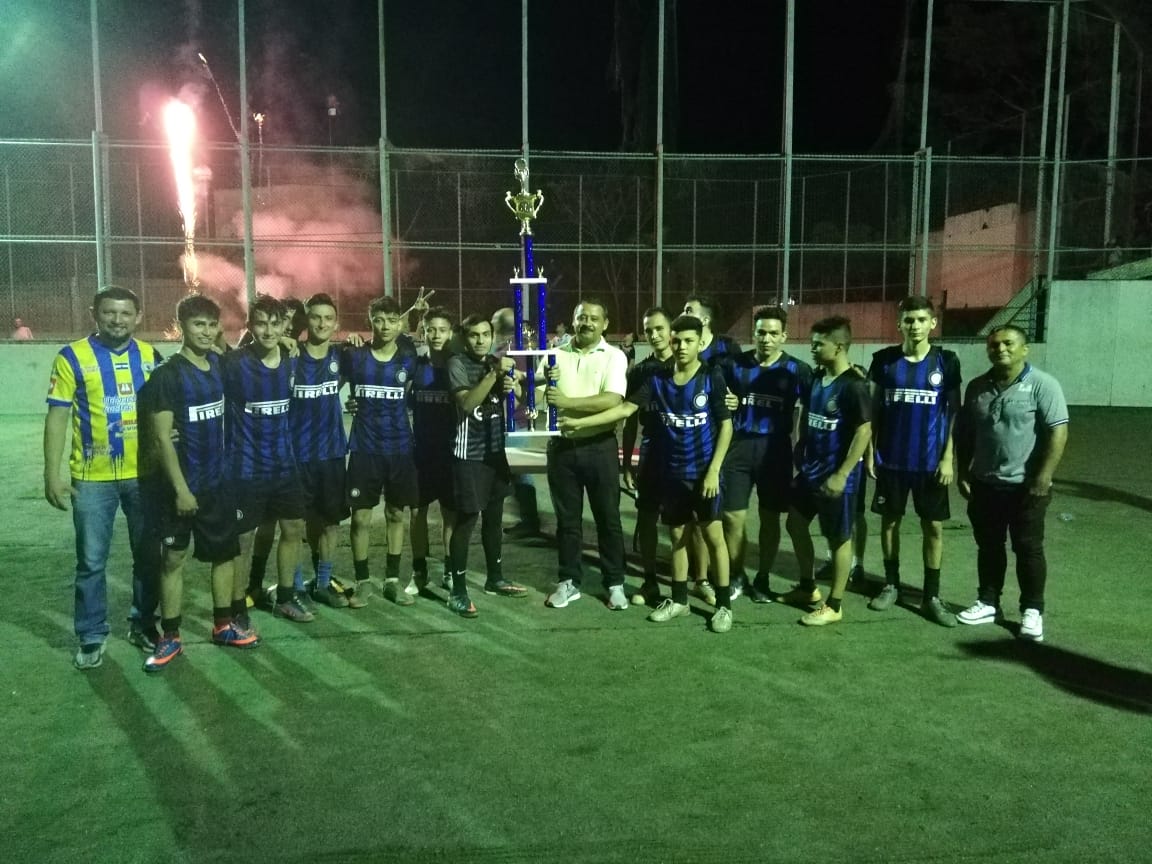 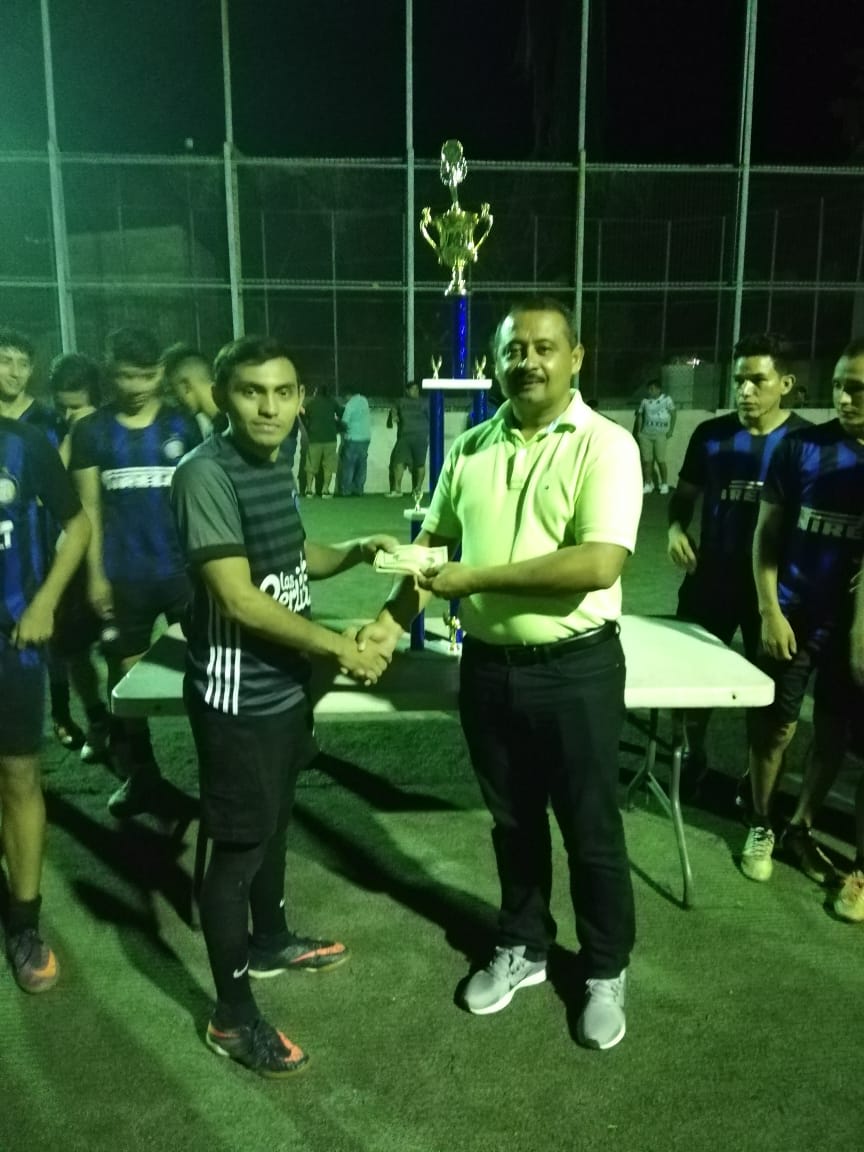 